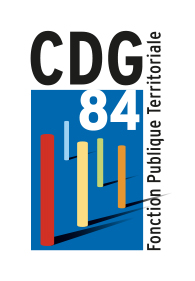 MODELEARRETE PORTANT MODIFICATION DE CARRIERE SUITEA BONIFICATION D’ANCIENNETE D’UN AN A COMPTER DU 1er JANVIER 2022Le Maire/Président,Vu la loi n°83-634 du 13 juillet 1983 modifiée portant droits et obligations des fonctionnaires,Vu la loi n°84-53 du 26 janvier 1984 modifiée portant dispositions statutaires relatives à la fonction publique territoriale,Vu le décret n°…….. du ……… portant statut particulier du cadre d’emplois ……………………..Vu le décret n°2021-1818 du 24/12/2021 modifiant l'organisation des carrières des fonctionnaires de catégorie C de la fonction publique territoriale et portant attribution d'une bonification d'ancienneté exceptionnelle,Vu le décret n°2021-1819 du 24/12/2021 modifiant divers décrets fixant les différentes échelles de rémunération pour les fonctionnaires de catégorie C de la fonction publique territorialeARRETEArticle 1 : A compter du 1er janvier 2022, M/Mme…………….. bénéficie d’une bonification d’ancienneté de 1 an :Article 2 : Le Directeur Général des services est chargé de l’exécution du présent arrêté qui sera :- Notifié à l’intéressé(e).Ampliation adressée au : - Président du Centre de Gestion, - Comptable de la collectivité. Fait à …… le ……., Le Maire (ou le Président), (prénom, nom lisibles et signature) Le Maire/Président, - certifie, sous sa responsabilité, le caractère exécutoire de cet acte, - informe qu'en application des dispositions du décret n°65-29 du 11 janvier 1965 modifié, le présent arrêté peut faire l'objet d'un recours, pour excès de pouvoir, devant le tribunal administratif de Nîmes dans un délai de deux mois à compter de la présente notification.
Ce recours peut être déposé sur l’application internet Télérecours citoyens, en suivant les instructions disponibles à l’adresse suivante : www.telerecours.fr.Notifié le .....................................Signature de l’agent :                       NOUVELLE SITUATION COMPTE TENU DE LA BONIFICATION D’ANCIENNETE AU 1er JANVIER 2022Grade : Echelon : IB :                          IM : Ancienneté conservée :